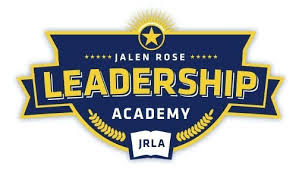 Enter a Learner: Exit a Leader.15000 Trojan StreetDetroit, MI 48235313-397-3333www.JRLADetroit.comJRLA Board of DirectorsJalen Rose, PresidentGreg Boll, Vice PresidentDean Brody, TreasurerDennis Archer, Jr., SecretaryChristopher Brochert., DirectorLeigh Chandler, DirectorJohn E. James, DirectorJason Langwell, DirectorWendy Lewis Jackson, DirectorJRLA PrincipalWendie LewisANNUAL ASBESTOS NOTIFICATION – Jalen Rose Leadership Academy2020-21 SCHOOL YEARIn accordance with Section 763.84 of the Asbestos Hazard Emergency Response Act (AHERA), or the “Asbestos in Schools Rule,” Jalen Rose Leadership Academy is notifying employees and building occupants, or their legal guardians, of activities conducted within the past school year involving the asbestos inspections, response actions, and post-response action activities, including re- inspection and periodic surveillance activities, that are planned or in progress at the school’s facility. The EPA requires that each school district re-inspect all known and assumed asbestos-containing materials once every three years. The three-year re-inspection activities for JRLA were conducted in October 2018. The next three year re-inspections will take place in October 2021. Asbestos surveillances are conducted every six months and continue on a regular schedule. All surveillances and re-inspections are conducted by Michigan Licensed Asbestos Inspectors. When necessary, to support renovations or building operations, abatement activities will be completed in accordance with all state and federal regulations by trained and accredited personnel. Notifications will be provided to potential occupants prior to any scheduled abatement. The AHERA management plans are available for review in the main office. Summaries of abatement projects prior to the 2020-21 school year are included in the plans. Inquiries regarding the program can be directed to the district’s AHERA Designated Person, Terry Kochis at tkochis@promiseschools.org.  